การทำนุบำรุงวัฒนธรรม 10 % คณะมนุษยศาสตร์ตารางที่ 5 จำนวนโครงการ/กิจกรรมทำนุบำรุงวัฒนธรรมตามแผนประจำปีที่นักศึกษาได้เข้าร่วมกิจกรรม  ประจำปีการศึกษา 2564โครงการ/กิจกรรมบำรุงวัฒนธรรมตามแผนประจำปี 		จำนวน  ................... กิจกรรมโครงการ/กิจกรรมบำรุงวัฒนธรรมที่ดำเนินการตามแผนฯ  	จำนวน ............................... กิจกรรมชื่อโครงการ/กิจกรรมบำรุงวัฒนธรรมจำนวนนักศึกษาที่เข้าร่วมกิจกรรมชุมชนที่บริการวิชาการผลลัพธ์ที่ได้ต่อชุมชนหลักฐานอ้างอิงโครงการประกวดวาดภาพศิลปะแต่ละช่วงวัย20 คนสาขาวิชาศิลปศึกษา และโรงเรียนในสังกัด สพฐ. ในจังหวัดบุรีรัมย์ เพื่อถ่ายทอดและบ่มเพาะให้กับเด็กในแต่ละช่วงวัย ในด้านการสืบสานศิลปวัฒนธรรม โดยการใช้ศิลปะนำเสนอออกมา ในหัวข้อ “สีสันอีสานใต้”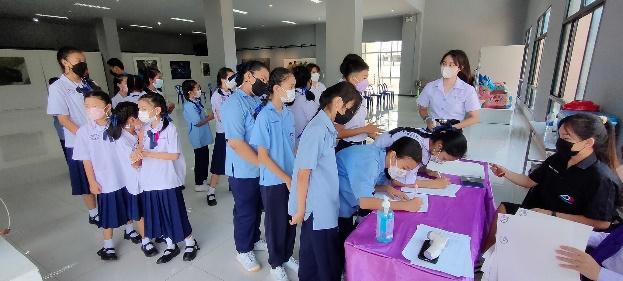 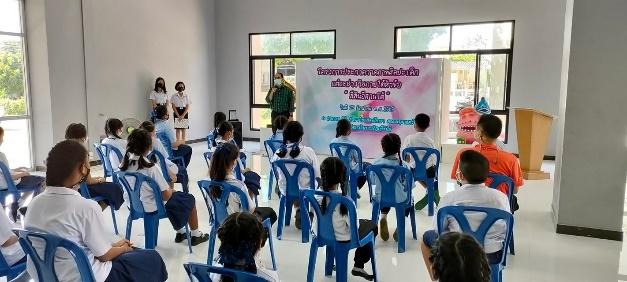 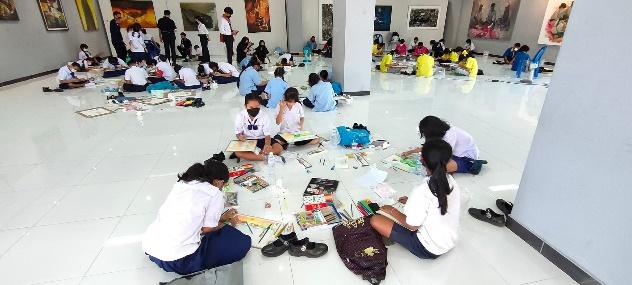 